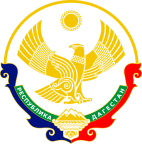 МИНИСТЕРСТВО ОБРАЗОВАНИЯ И НАУКИ РЕСПУБЛИКИ ДАГЕСТАНМКОУ «Бугленская СОШ имени Ш.И.Шихсаидова»Россия, республика  Дагестан, 368210, Буйнакский район село Буглен  ул. Спортивная 6.e-mail: shkola.buglen@mail.ru    ОГРН: 1030500714793   ИНН: 0507009667ПРОФИЛАКТИКА   ПРЕСТУПЛЕНИЙ,   БЕЗНАДЗОРНОСТИ    И  ПО   ПРАВОНАРУШЕНИЯМНЕСОВЕРШЕННОЛЕТНИХЦель: Профилактика преступлений и правонарушений среди несовершеннолетних, воспитание правового сознания учащихся; учить детей правильно себя вести в школе и на улице.Задачи:• образовательные: приобретение учащимися знаний о правилах поведения в школе и на улице (дороге),• развивающие: развитие познавательных процессов, самостоятельности мыслительной деятельности; умение находить решение проблемы, используя знания; разностороннее развитие личности: тренировка памяти, наблюдательности.• воспитательные: развитие нравственного, правового воспитания; формирование толерантного (терпимого) сознания школьников; воспитание ответственности подростков за правонарушения; воспитание грамотности.• социальные: формирование навыка сотрудничества.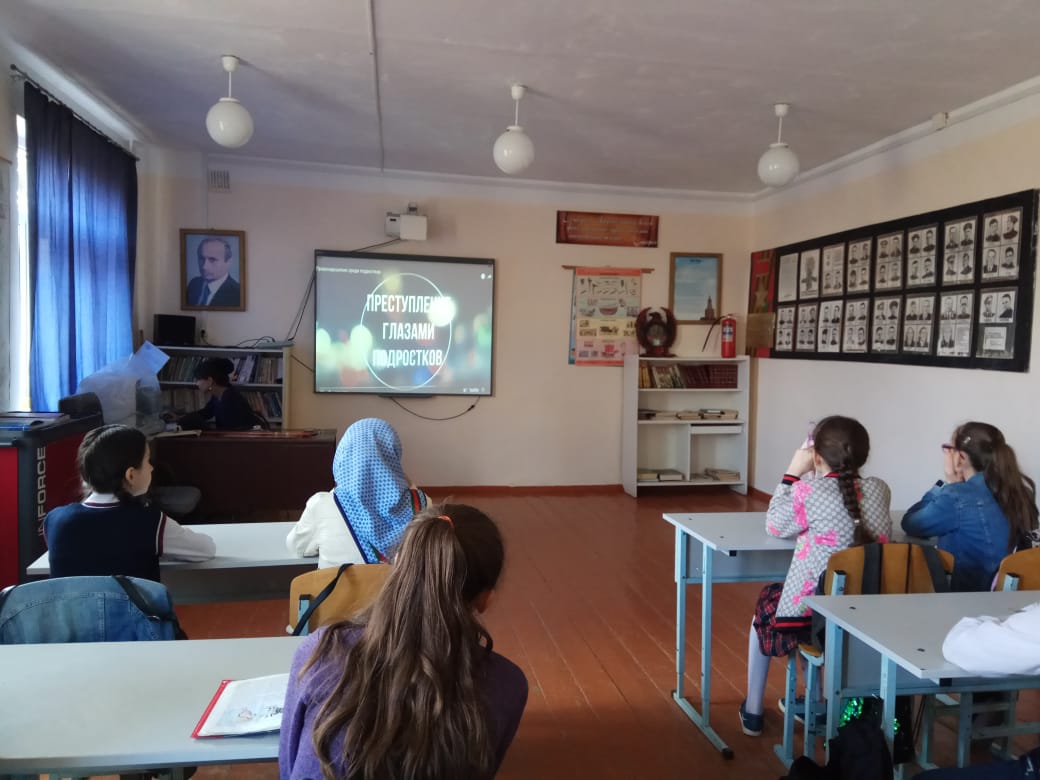 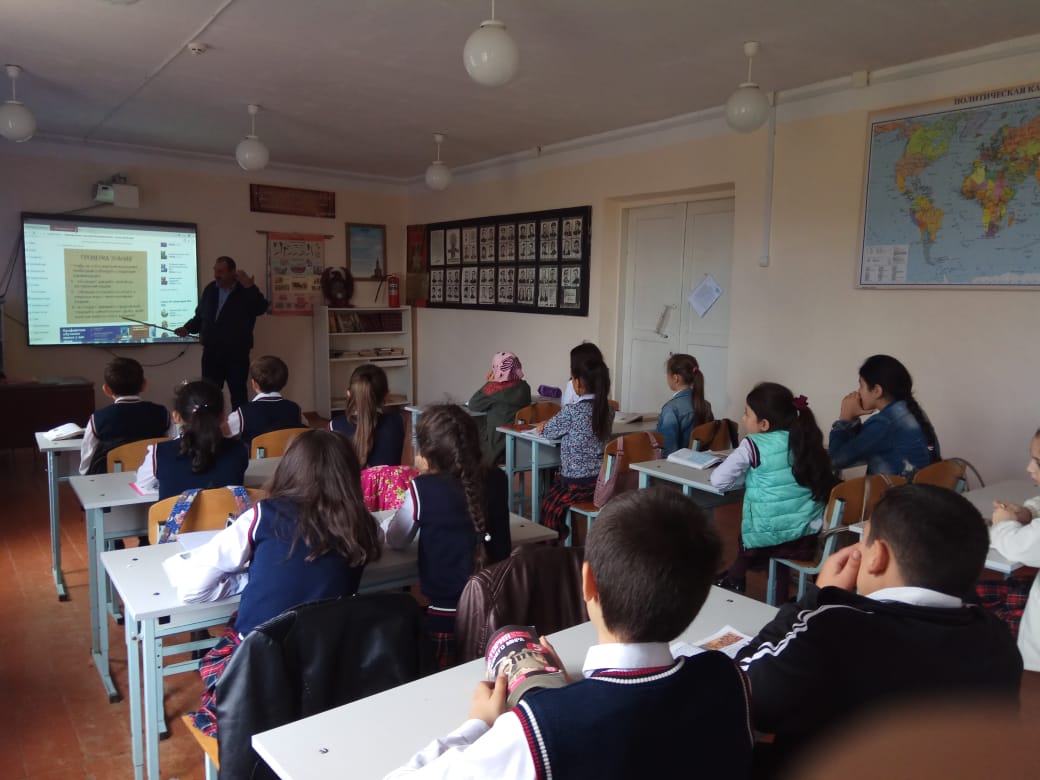 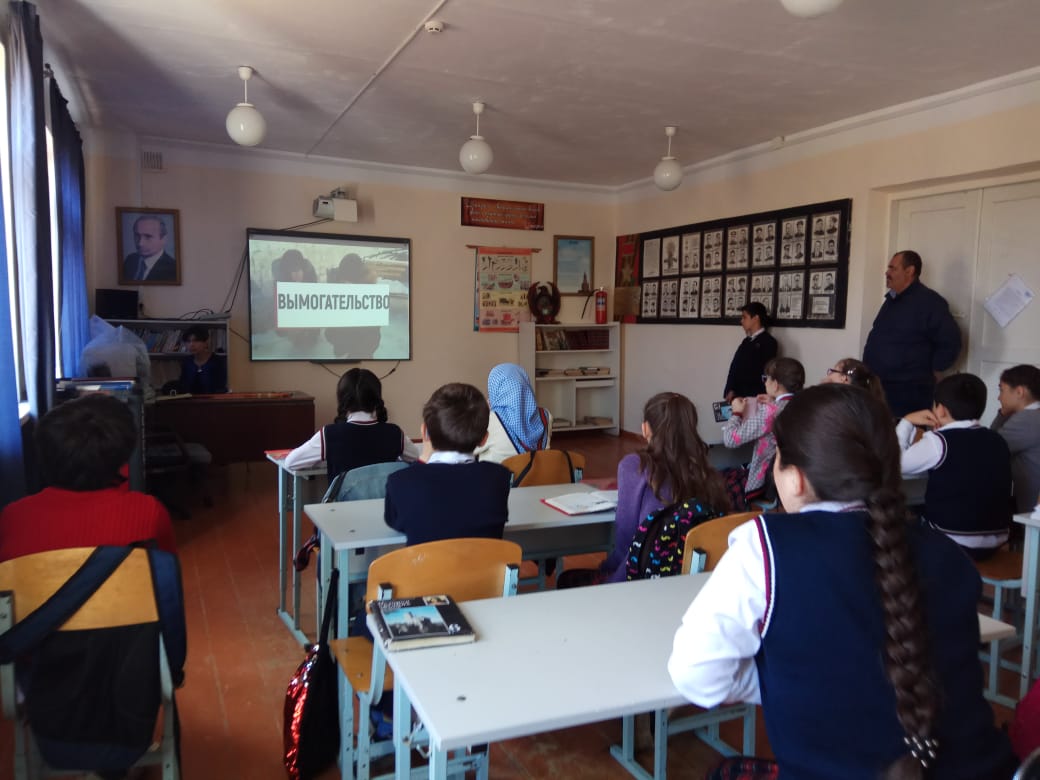 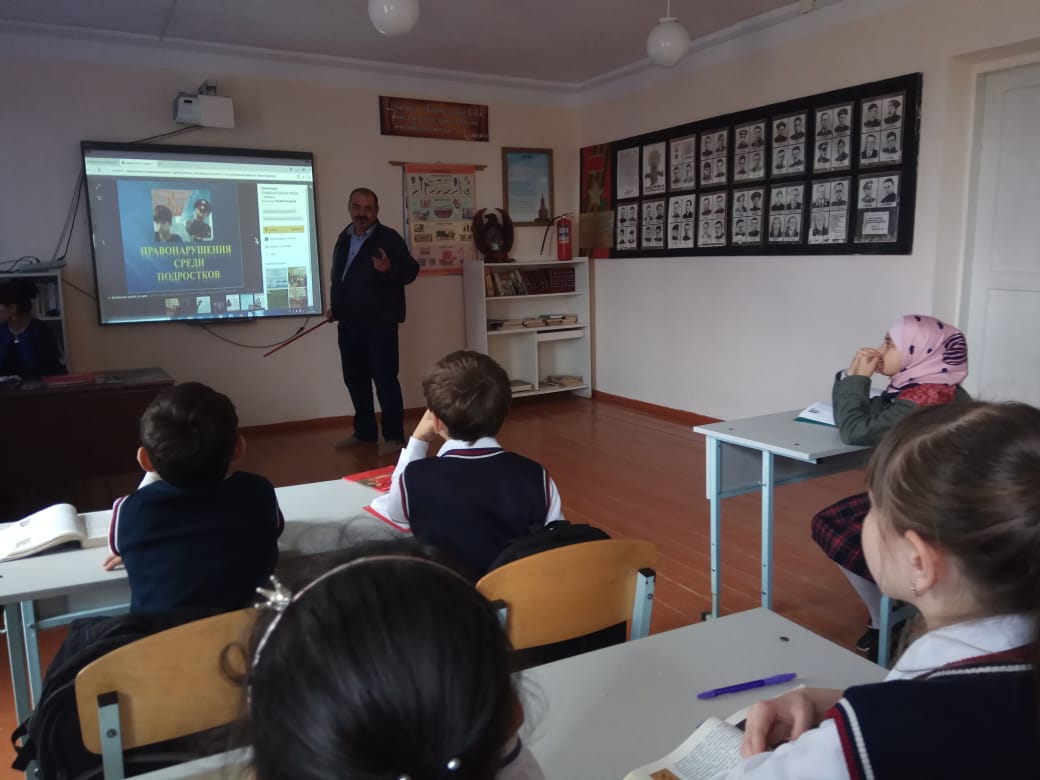 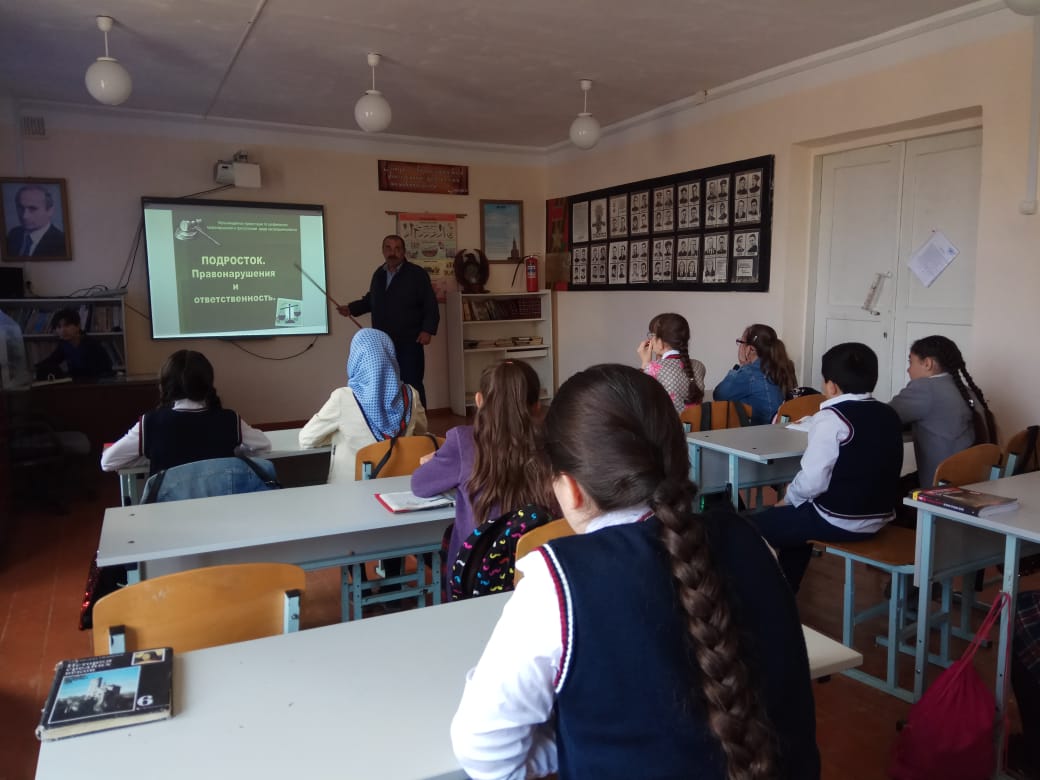 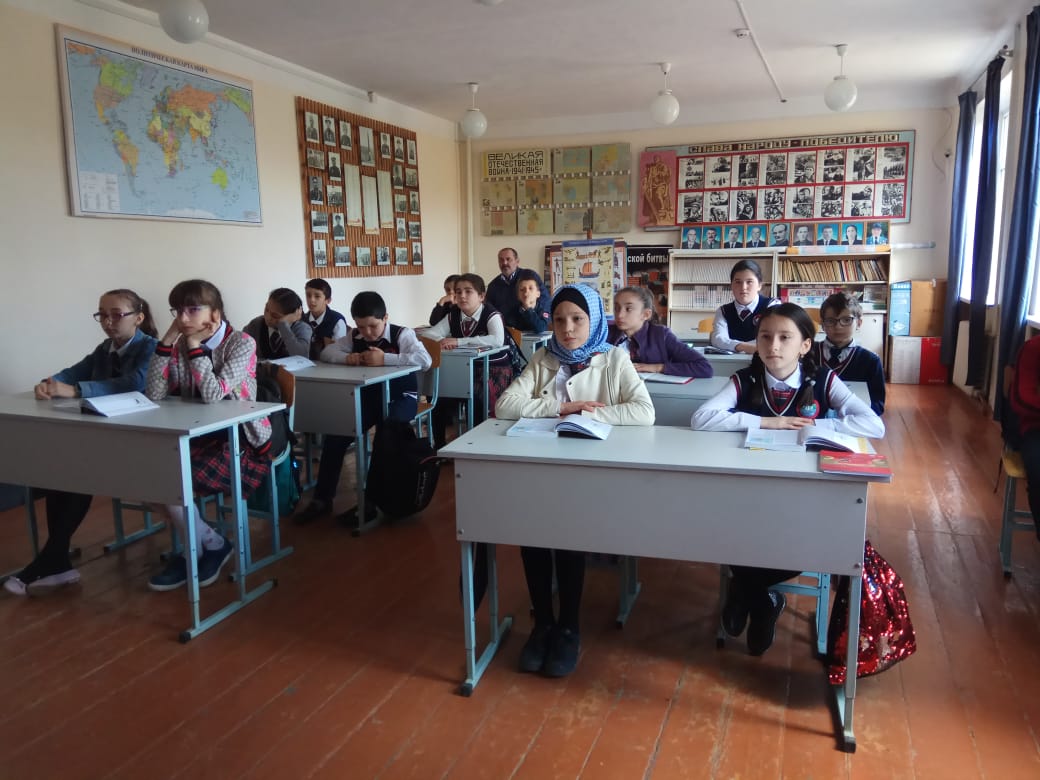 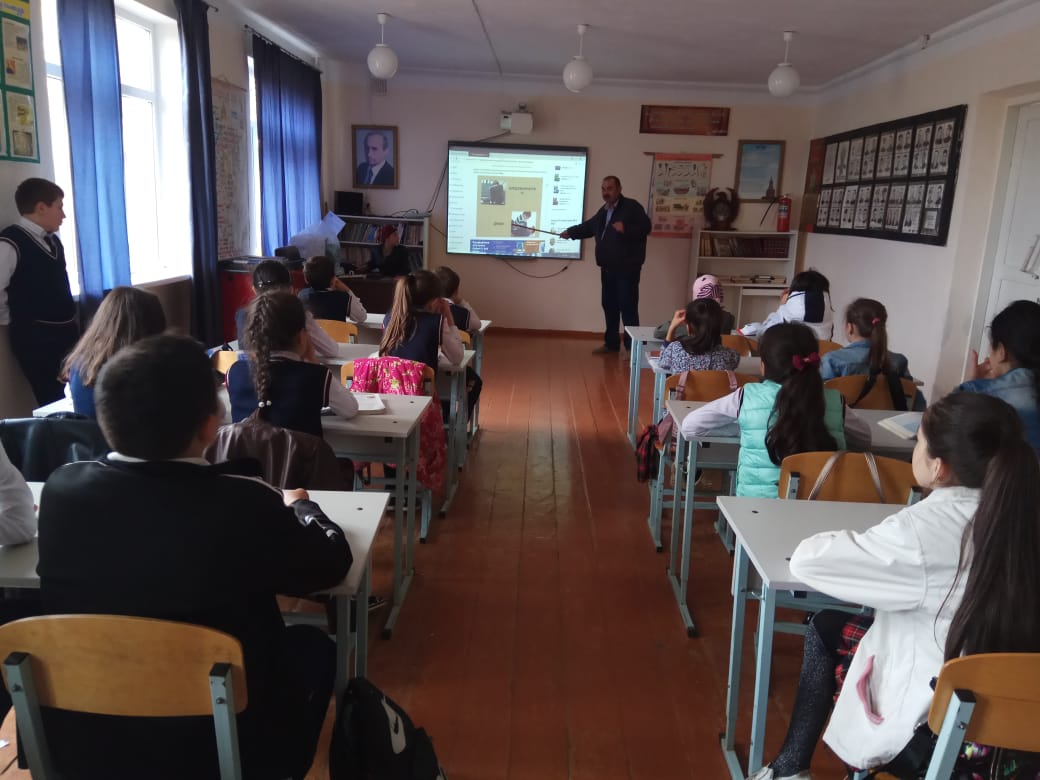 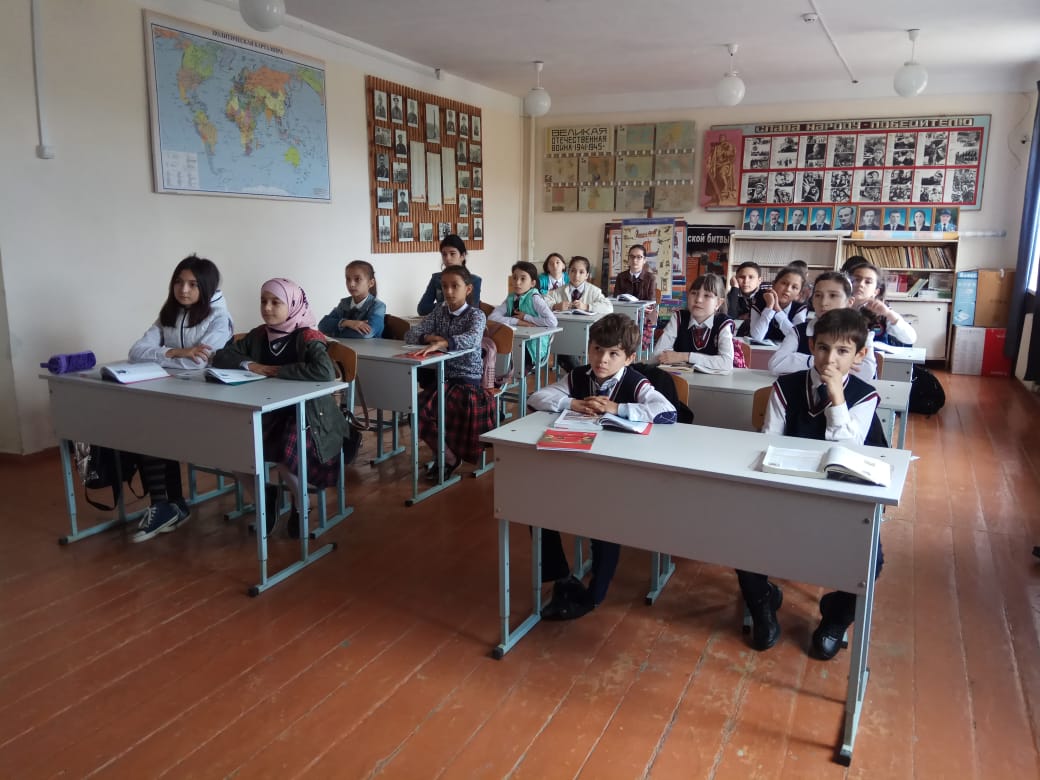 №КЛАСС МЕРОПРИЯТИЕКОЛИЧЕСТВООТВЕТСТВЕННЫЙ15«ПРАВОНАРУШЕНИЯ СРЕДИ НЕСОВЕРШЕННОЛЕТНИХ»15Хасаева У.А. – соц. педагогЗалимханова Д.Р.  психологНурмагомедов К.Х. преподаватель26«Преступления глазами подростков»28Хасаева У.А. – соц. педагогЗалимханова Д.Р.  психологНурмагомедов К.Х. преподаватель37«Ответственность несовершеннолетних за преступления и правонарушения»16Хасаева У.А. – соц. педагогЗалимханова Д.Р.  психологНурмагомедов К.Х. преподаватель